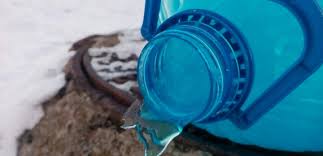 Памятка для автомобилистов по выбору стеклоомывающей жидкостиСанитарно-эпидемиологическая служба рекомендует внимательно отнестись владельцам автотранспорта к выбору незамерзающих стеклоомывающих жидкостей.Как вы знаете, в зимнее время года, безопасность во время движения во многом зависит от состояния стёкол. Обыкновенная дистиллированная вода замерзает при отрицательной температуре, это может привести к выходу из строя омывателя вашего автомобиля и сделать вас беспомощным на грязной или заснеженной дороге. Куда опаснее ситуация, когда жидкость замерзает на лобовом стекле автомобиля при сильном потоке встречного воздуха, в результате чего на стекле образуется ледяная корка, препятствующая обзору.Сегодня автомобилисты используют специальные жидкости для чистки стекол, который помогает быстро и без особых усилий справиться с данной проблемой. На данный момент рынок предлагает огромное разнообразие омывающих жидкостей различных производителей и наименований.Не всякая жидкость эффективна при низких температурах и безопасна для потребителя.В  рабочие задачи стеклоомывающей жидкости входят:защита от грязи даже в сверхсложных условиях, при температуре до - 30° С;отсутствие подтеков, радужных пленок после использования жидкости;нейтральность к лакокрасочному покрытию автомобиля, деталям кузова из резины и пластика;защита от насекомых в летнее время года;безопасность для здоровья водителя и пассажиров. Лучше всего справляются с вышеуказанными задачами одноатомные спирты — этиловый, метиловый, изопропиловый.Этиловый спирт (этанол, метилкарбинол) —  С2Н5ОН. Его используют в пищевой отрасли, а также для обезжиривания контактов в электротехнике и электронике.Метиловый спирт (метанол, карбинол, древесный спирт) — СН3ОН. Очень ядовит, обладает слабым запахом, не отличимым от этилового (пищевого) спирта, дешев и хорошо очищает стекла. Однако метиловый спирт (метанол) – сильный кумулятивный яд, обладающий направленным действием на нервную и сосудистую системы, зрительные нервы, сетчатку глаз. Метиловый спирт может вызвать острые отравления со смертельным исходом при ингаляции, абсорбции через неповрежденную кожу, заглатывании; раздражает слизистые оболочки верхних дыхательных путей, глаз. Повторное длительное воздействие метанола вызывает головокружение, боли в области сердца и печени, приводит к неврастении, ухудшению зрения, заболеваниям органов желудочно-кишечного тракта, верхних дыхательных путей, дерматитам. При приеме внутрь смертельная доза метанола для человека равна 30 граммов, но тяжелое отравление, сопровождающееся слепотой, может быть вызвано 5-10 граммами вещества. Постановлением Министерства здравоохранения Республики Беларусь от 28 декабря 2006 г. № 122, а также Едиными санитарноэпидемиологическими и гигиеническими требованиями к продукции (товарам), подлежащей санитарно-эпидемиологическому надзору (контролю), утвержденными Решением Комиссии Таможенного союза от 28 мая 2010 года № 299, установлено ограничение содержания 2 метанола в низкозамерзающих стеклоомывающих жидкостях в концентрации не более 0,05 объемного процента.Изопропиловый спирт (пропанол-2, изопропанол) – СН3СНОНСН3 . Обладает резким запахом, напоминающим ацетон.Помимо спирта в состав стеклоомывающей жидкости входят:вода;поверхностно-активные вещества (ПАВ);замедлители коррозии и красители.Полезные советы:Приобретать лучше омывающие жидкости уже проверенные и имеющие одобрительные отзывы об их рабочих качествах. Важно убедиться, не вызывает ли данная омывающая жидкость рези в глазах, головной боли, ухудшения самочувствия, потери концентрации.Стеклоомывающая жидкость зимой не должна загустевать. При увеличении вязкости жидкости, ухудшается ее прохождение по трубкам и жиклерам омывателя.При покупке омывающей жидкости не стоит ориентироваться только на яркую упаковку или броскую рекламу, а также покупать сразу большое количество средства. Гораздо надежнее вначале приобрести небольшую канистру.Использовать омывающие жидкости на основе метанола нежелательно, особенно, если в салоне нет режима рециркуляции воздуха.Избегайте изопропиловых жидкостей. В них для заглушения запаха ацетонового изопропанола производители часто добавляют сильнопахнущие вещества, имитирующие запах лимона, апельсина, яблока. Это может вызвать головокружение или головную боль. Лучше довериться омывающей жидкости на основе этилового спирта с менее резким запахом (своим или ароматизатора).Выбирая омывающую жидкость, стоит обратить особое внимание на ее внешний вид и упаковку: канистра (фляга, бутыль) должна быть герметично закрыта, этикетка на ней должна быть ровно наклеена и содержать максимум информации, желательно, чтобы тара была прозрачна. Также хороший знак, когда горловина имеет мембрану — это дополнительная защита от подделок.Цвет стеклоомывающей жидкости предпочтительнее голубой. Мутная и непрозрачная жидкость на стекле затрудняет обзор, а тонкие пленки других цветов хорошо заметны на нем и искажают внешнюю обстановку.Чтобы протестировать моющие качества жидкости, необходимо пустить стеклоомывающую жидкость на поверхность стекла и включить очиститель на 3—4 хода щеток. Поверхность ветрового стекла должна быть чиста, без радужных разводов.Не следует самостоятельно разбавлять омывающую жидкость (только если об этом специально не указано на этикетке), поскольку есть риск снижения моющих свойств жидкости (могут появиться муть или взвесь, затрудняющие обзор сквозь стекло).Стеклоомывающую жидкость следует приобретать только в установленных местах торговли. При покупке стеклоомывающей жидкости следует обратить внимание на информацию на потребительской таре, вынесенную на этикетку, которая должна содержать сведения о производителе с указанием адреса, название продукции, ее назначение, состав, соответствие техническим условиям, по которым продукция изготовлена, сроки годности, меры предосторожности. Документом, подтверждающим безопасность стеклоомывающих жидкостей и разрешающим свободное обращение данной продукции на территории Республики Беларусь и Евразийского экономического союза, является свидетельство о государственной регистрации, выданное уполномоченными органами и учреждениями в области санитарноэпидемиологического благополучия населения. ! В магазинах продаются различные антиобледенительные жидкости (в основном с названием «Антилёд»), которые не предназначены для использования в качестве стеклоомывателя автомобилей, так как в своём составе содержат метиловый спирт. Зачастую ёмкости и цвет антиобледенительных жидкостей по внешнему виду не отличаются от автомобильных стеклоомывателей, используется схожий дизайн этикетки. При этом информация на маркировке свидетельствует о том, что средство предназначено для очистки снега, наледи с металлических, пластиковых, бетонных и других покрытий и поверхностей. При неправильном использовании указанные жидкости могут представлять угрозу для здоровья человека. Каковы отличительные признаки антиобледенителя? Обычно такой товар представляет собой полимерную бутылку из прозрачного пластика ёмкостью 4—5 л, содержащую жидкость преимущественно сине-голубой гаммы цветов. На этикетке возможно изображение транспортных средств, снежинок, температуры кристаллизации, имеется надпись: «антиобледенитель», «антиобледенительная жидкость» (но не «стеклоомыватель», «стеклоомывающая жидкость», «стеклоочистительная жидкость»). Кроме того, обязательно должен присутствовать состав, в нём может быть указано одно из следующих веществ: метанол, метиловый спирт, метилгидрат, CH3OH в процентном соотношении.С информацией об опасной продукции (нестандарт) можно ознакомится в реестре   опасной     продукции, запрещённой к ввозу и (или) обращению на территории РБ на официальном сайте  телеграмм – канал Госстандарта -  https://danger.gskp.by, на официальном сайте                 ГУ «Республеканский центр гигиены, эпидемиологии и общественного здоровья» по опубликованным постановлениям заместителя Министра – Главного государственного санитарного врача РБ о запрещении обращения продукции https://rcheph.by